Jinko le dinosaure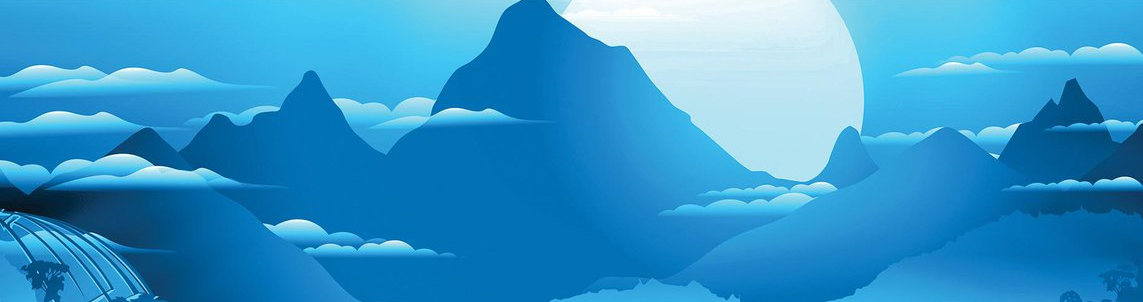 Lis le texte. Lis les connecteurs proposés. Écris les connecteurs à la bonne place dans le texte.____________ Jinko, un petit iguanodon, qui vient de naître en même temps que ses frères et sœurs.__________ Jinko est différent. La griffe de son pouce est très longue. C’est pratique !__________ un volcan entre en éruption et tout le monde s’enfuit en courant. Jinko s’évanouit.______________ il se réveille et il voit un dinosaure géant. Jinko a peur__________. __________ il s’aperçoit que le géant essaye de l’aider. Jinko l’appelle le Soufflosaure.Jinko le dinosaureLis le texte. Lis les connecteurs proposés. Écris les connecteurs à la bonne place dans le texte.___________________ le Soufflosaure s’occupe de Jinko. __________ Jinko a un an, il dit au revoir au Soufflosaure. Dans la forêt, il rencontre des iguanodons. Il décide de les suivre. __________ les autres ne veulent pas de lui.__________ ils traversent une rivière quand __________ un crocodile attaque une femelle iguanodon._________ Jinko va l’aider et tue le crocodile avec sa grande griffe.Jinko le dinosaureLis le texte. Lis les connecteurs proposés. Écris les connecteurs à la bonne place dans le texte.Jinko est un bon chef pour son clan. Ses enfants ont la même grande griffe que lui.____________________ Jinko est devenu vieux. __________ un jeune de clan le provoque en duel. Le jeune gagne le combat. _________ il devient le chef du clan.__________ Jinko voit un petit qui s’éloigne et il le suit. _________ils se font attaquer par des raptors. Les raptors vont gagner, __________ heureusement le Suufflosaure vient les sauver.Jinko le dinosaureLis le texte. Lis les connecteurs proposés. Écris les connecteurs à la bonne place dans le texte.Jinko est en train de mourir. _________ le Soufflosaure reste près de lui __________ ce que Jinko s’endorme pour toujours._________ le corps de Jinko s’enfonce petit à petit dans la vase.__________________ et le corps de Jinko reste dans la terre et devient un squelette._________ les dinosaures disparaissent et au-dessus de Jinko il y a un désert, __________ une forêt.___ c’est comme ça que Jinko est devenu un fossile.maisC’est l’histoire depuisun jourun peu plus tardau débutQuandPendant longtempsUn jourMaisAlorssoudainAlorsDes années plus tardUn jourUn soirmaisSoudainAlorsLe temps passeLe temps passeEnsuitejusqu’àEtpuisPuis